Bydgoszcz, dnia 12.09.2016  r.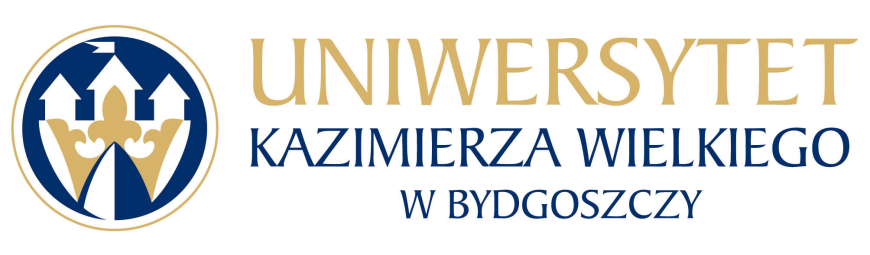 Uniwersytet Kazimierza Wielkiego w BydgoszczyAdres: 85-064 Bydgoszcz,ul. Chodkiewicza 30Zamawiający na podstawie art. 86 ust 5 ustawy z dnia 29 stycznia 2004 roku Prawo Zamówień Publicznych (tekst jednolity Dz. U. z 2015 r poz. 2164) przekazuje poniżej informacje, o których mowa w art. 86 ust 3 i 4 ustawy PZP.Otwarcie ofert w postępowaniu pn. „Sukcesywna dostawa artykułów higienicznych na potrzeby UKW.”, nr sprawy UKW/DZP-281-D-30/2016 odbyło się w dniu 09.09. 2016 r., godz. 11:00.Przed otwarciem ofert Zamawiający podał kwotę, jaką zamierza przeznaczyć na sfinansowanie zamówienia, w wysokości 35 310,00  zł brutto.p.o. Kanclerza                                                                                                 mgr Renata MalakLPWYKONAWCACENATERMIN REALIAZACJI1.Henry Kruse Sp. z o.o.ul. Kolejowa 3 Bielany Wrocławskie55-040 Kobierzyce40 950,76 zł brutto3 dni2.Agencja Handlowa „Milena”Elżbieta Pros85-474 Bydgoszcz24 686,35 zł brutto3 dni3.DABEX BYDGOSZCZ Sp. z o.o.ul. Równa 4 85-846 Bydgoszcz39 800,96 zł brutto3 dni